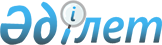 2000 жылға арналған бірыңғай бюджеттік жіктемеге N 23 толықтырулар енгізу туралыҚазақстан Республикасының Қаржы министрінің 2000 жылғы 20 қыркүйектегі N 410 бұйрығы Қазақстан Республикасының Әділет министрлігінде 2000 жылғы 12 қазан N 1259 тіркелді



          "Қазақстан Республикасының мемлекеттік жастар саясаты тұжырымдамасы 
туралы" Қазақстан Республикасы Президентінің 1999 жылғы 28 тамыздағы N 73 
 
 N990073_ 
  өкіміне, "Қылмыстың алдын алуға және жолын кесуге жәрдемдескен, 
қоғамдық тәртіпті қорғауға қатысатын азаматтарды көтермелеу ережесін 
бекіту туралы" Қазақстан Республикасы Үкіметінің 2000 жылғы 12 тамыздағы 
 
 P001243_ 
  қаулысына сәйкес Бұйырамын:




          1. "2000 жылға арналған Бірыңғай бюджеттік жіктемені бекіту туралы" 
Қазақстан Республикасы Қаржы министрлігінің 1999 жылғы 30 желтоқсандағы 
N 715  
 V991058_ 
  бұйрығына мынадай толықтырулар енгізілсін:




          көрсетілген бұйрықпен бекітілген Қазақстан Республикасының 2000 




жылға арналған бірыңғай бюджеттік жіктемесінде:
     "3.1.251.30.34 Қылмыстық-атқару инспекциясы" деген жолдан кейін 
мынадай мазмұндағы жолмен толықтырылсын;
     "3.1.251.34 Қоғамдық тәртіпті қорғауға қатысатын азаматтарды 
көтермелеу";
     "8.9.263.54. Жергілікті деңгейде мәдениет пен спорт объектілерін салу 
және күрделі жөндеу" деген жолдан кейін мынадай мазмұндағы жолмен 
толықтырылсын;
     "8.9.263.56 Аймақтық жастар саясатын өткізу".
     2. Осы бұйрық қол қойылған күнінен бастап күшіне енеді.
     
     Министр
     
Оқығандар:
     Багарова Ж.А.
     Икебаева А.Ж.
      
      


					© 2012. Қазақстан Республикасы Әділет министрлігінің «Қазақстан Республикасының Заңнама және құқықтық ақпарат институты» ШЖҚ РМК
				